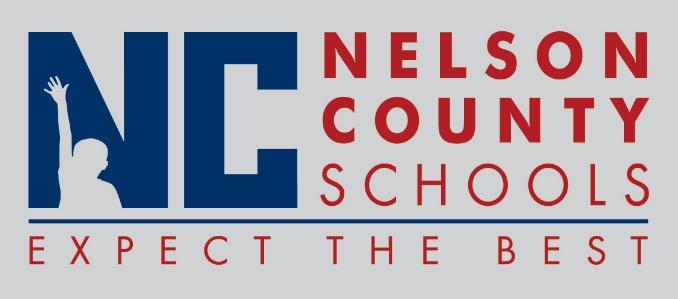 Information PaperEmployment: 	Harry Van Why		Teacher	NCHS			Kenny Thornsberry		Teacher	NCHS			Alan Thomas			Teacher	FHES			Jennifer Craig			Teacher	BMS			John Martin			Teacher	TNHS			Marycatherine Stevens	Teacher	NCHS			Jaclyn Spaulding		Teacher	CCES			Kelly Justis			Teacher	OKH			Holly deRobles		Teacher	OKH			Suzan Sanders		Teacher	OKH			Mary Gomer			Teacher	FHES			Jenna Dillman			Teacher	CCES			Susan Dumais			Teacher	Horizons			Amy Duncan			Teacher	New Haven			Alex Edwards			Teacher	NCHS			Brittany Hahn			Teacher	NCHS			Katie Johnson			Teacher	TNHS			Kaitlin Mason			Teacher	NCHS			Trevor	Mason			Teacher	NCHS			Scott Rouse			Principal	Horizons			Stephanie Smith		Principal	BES			Robert Tyler Lee		Speech	District			Judy Carmine			IA I		New Haven			Larry Dickerson		IA I		Title I			Lisa Gootee			IA III		FHES			Deja Jackson			IA III		NCHS			Kim Stumph			IA III		OKH			Shannon Wilkins		IA I		Boston			Kim Hogan			Secretary	FHES			Leslie Lutz			Bus Driver	TransportationRobert Morris			HR Director	District	Transfers: NONEReinstatements: NONEOne Year Certificates:           Donna Neal	 Family Consumer Science 	NCHS			            Beth Crowe	 Library Media Specialist	CCESClassified Subs:Certified Subs:  Christina Durbin, Beverley McGarvey, Bobbi Nannery,  Holly Smith, Tara Burkhead, Anne Kral, Emily EarleyStudent Workers:Non-Renewals:Resignations: 	Amy Leasgang	Teacher	OKH			Holly Palumbo		Teacher	OKH			Andrew Farris		Teacher	OKH			C Matt Hicks		Teacher	NCHS			Carrie Chowning	Teacher	NCHS			Rhonda Horn		Teacher	TNHS			Misty Roller 		Secretary	FHES			Tim Beck		HR Director	District
			Christy Sias		Sub		DistrictTo:Nelson County Board of EducationFrom:Bob Morris, Director of Student Supportcc:Dr. Anthony Orr, SuperintendentDate:August 16, 2016Re:  Personnel Notifications